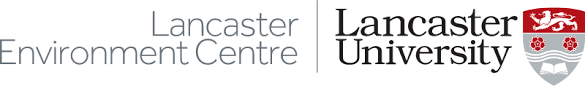 JOB DESCRIPTIONVacancy Ref: 0752-24Job Title: Senior Teaching Associate in Glacial SystemsGrade:	7 Department/College:		LECDepartment/College:		LECDirectly responsible to:		Director of LECDirectly responsible to:		Director of LECSupervisory responsibility for:	Undergraduate and postgraduate students Supervisory responsibility for:	Undergraduate and postgraduate students Other contactsOther contactsInternal: LEC Associate Directors, LEC academic colleagues, LEC Enterprise and Business Partnerships (EBP) team, collaborating research groups, teaching and administrative teams, colleagues & students, colleagues in other depts.Internal: LEC Associate Directors, LEC academic colleagues, LEC Enterprise and Business Partnerships (EBP) team, collaborating research groups, teaching and administrative teams, colleagues & students, colleagues in other depts.External:  Academic and research networks, local/regional/international conservation organizations, employers and business organizations, professional bodies, local and national government departments and organizations, potential students and their parents.External:  Academic and research networks, local/regional/international conservation organizations, employers and business organizations, professional bodies, local and national government departments and organizations, potential students and their parents.Major Duties:Design, develop and deliver lectures, tutorials, workshops, practical sessions and field courses at undergraduate and postgraduate level to support UG and PG modules. Assess coursework, examinations and dissertations and provide appropriate and timely feedback to students.Offer pastoral care, support and guidance to students.Develop teaching skills and effective practices.Assist in the administration of teaching.Train and supervise teaching demonstrators where appropriate.Attend and participate in academic staff meetings and meetings of other University committees.Carry our other duties, appropriate to the skills and experience of the post-holder, as assigned from time to time by the Director of LEC or the Dean of the Faculty.Major Duties:Design, develop and deliver lectures, tutorials, workshops, practical sessions and field courses at undergraduate and postgraduate level to support UG and PG modules. Assess coursework, examinations and dissertations and provide appropriate and timely feedback to students.Offer pastoral care, support and guidance to students.Develop teaching skills and effective practices.Assist in the administration of teaching.Train and supervise teaching demonstrators where appropriate.Attend and participate in academic staff meetings and meetings of other University committees.Carry our other duties, appropriate to the skills and experience of the post-holder, as assigned from time to time by the Director of LEC or the Dean of the Faculty.